NA TÉTO AKCI SE FOTÍ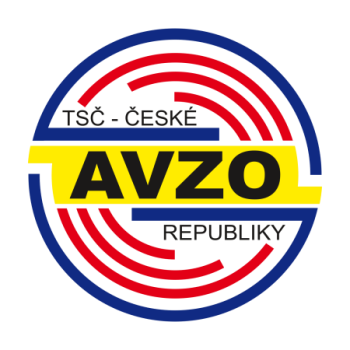 Pořadatel této akce pořizuje obrazový záznam (foto, video) probíhajících aktivit pro účely dokumentace akce, zpravodajství o akci a prezentace činnosti AVZO TSČ ČR z.s.Svou účastí dáváte najevo, že souhlasíte s případným zachycením své podoby během akce a následným zveřejněním takových snímků.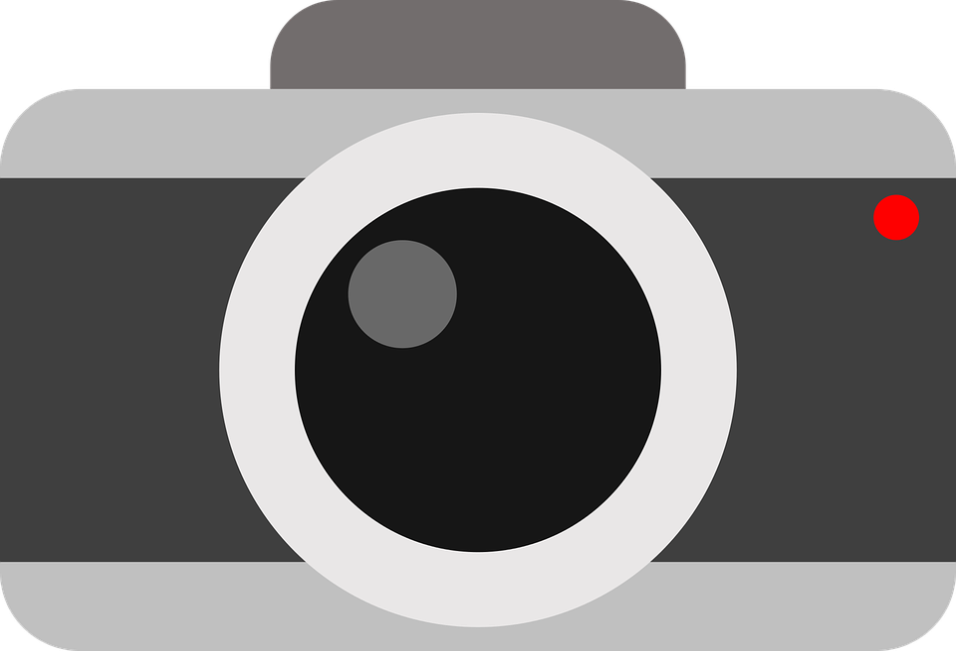 Za záznamy pořízené a zveřejněné jinými osobami než zástupci pořadatele nenese pořadatel zodpovědnost.